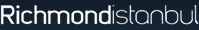 Richmond İstanbul HotelHotel Reservation FormWMO RA VI 3rd Meeting of Management Group9 -10 April 2015, İstanbulPlease e-mail your booking maltinyollar@mgm.gov.tr  or please fax your booking +90 312 359 75 68  by March 30th, 2015Title:Ms. (   )              Mrs. (   )               Mr. (   )Family name:Name:Passport number:Institute:Address:Telephone:Fax:E-mail:Accompanied by:Room rate per nightSuperior Room Single 98 € (    )Superior Room Double 121 € (     )*All taxes and breakfast are includedDate and time of arrival:Date and time of departure:Any special requirement: